Cornell Notes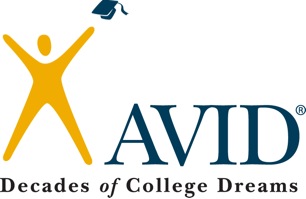 Topic/Objective:Topic/Objective:Name:Cornell NotesHeredity/ GeneticsHeredity/ GeneticsClass/Period:Cornell NotesDate: Essential Question: - Where are genes located? Where do inherited traits come from?Essential Question: - Where are genes located? Where do inherited traits come from?Essential Question: - Where are genes located? Where do inherited traits come from?Essential Question: - Where are genes located? Where do inherited traits come from?Questions:Questions:Notes:Notes:What are traits?What are traits?What are your traits What are your traits determined by?determined by?What are genes?What are genes?Where are genes located?Where are genes located?Where does your genetic Where does your genetic information come from?information come from?Which cells have a full setWhich cells have a full setof chromosomes?of chromosomes?Who is the “father of Who is the “father of genetics” and what did he genetics” and what did he do?do?What are alleles?What are alleles?What are dominant alleles?What are dominant alleles?What represents dominantWhat represents dominantalleles?alleles?What are recessive alleles?What are recessive alleles?What represents recessiveWhat represents recessivealleles?alleles?What is homozygous?What is homozygous?              Ex.               Ex. What is heterozygous?What is heterozygous?              Ex.               Ex. What is genotype?What is genotype?What is phenotype?What is phenotype?What is a Punnett Square?What is a Punnett Square?What does it show?What does it show?Punnett Square Practice:Punnett Square Practice:tall plant (TT) x short plant (tt)tall plant (TT) x short plant (tt)Genotype:Genotype:Phenotype:Phenotype:tall plant (Tt) x tall plant (Tt)tall plant (Tt) x tall plant (Tt)Genotype:Genotype:Phenotyp:Phenotyp:tall plant (Tt) x tall plant (TT) tall plant (Tt) x tall plant (TT) Genotype:Genotype:Phenotype:Phenotype:How do we determine How do we determine which allele is dominant?which allele is dominant?Summary:Summary:Summary:Summary: